Revised Student Wage Grid Effective February 1, 2023.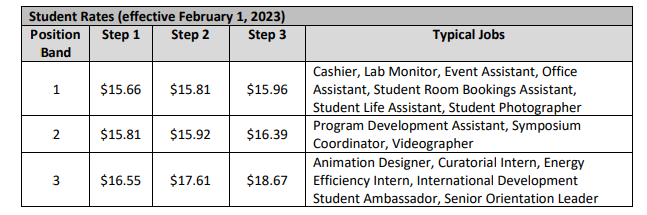 